14 декабря 2017 года«Прокуратура разъясняет»«Изменение в порядке рассмотрения обращений граждан»Федеральным закон от 27.11.2017 № 355-ФЗ внесены изменения в Федеральный закон «О порядке рассмотрения обращений граждан Российской Федерации», предусматривающие совершенствование института рассмотрения обращений граждан и уточняющие обязательные требования к форме и срокам обращения граждан в государственные органы, органы местного самоуправления и к должностным лицам, а также к порядку рассмотрения таких обращений.Уточнено также, что к электронным обращениям в госорганы можно прилагать документы в электронной форме.Кроме того, установлено, что на поступившее обращение, содержащее предложение, заявление или жалобу, которые затрагивают интересы неопределенного круга лиц, ответ может быть размещен на официальном сайте соответствующего госоргана. В случае поступления письменного обращения, содержащего вопрос, ответ на который размещен на сайте, гражданину, направившему обращение, в течение семи дней сообщается электронный адрес сайта, на котором размещен ответ.Если текст письменного обращения не позволяет определить суть предложения, заявления или жалобы, ответ на обращение не дается и оно не подлежит направлению на рассмотрение, о чем в течение семи дней со дня регистрации обращения сообщается гражданину, его направившему.Данные изменения вступают в силу с 08.12.2017.Прокурор Сургутского района	                                   			           А.В. Горобченко   М.Г. Андрюшечкина, тел. 21-99-92 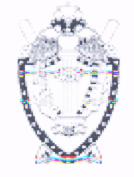 ПРОКУРАТУРА СУРГУТСКОГО РАЙОНАХанты-Мансийского автономного округа - Югры